Nom et prénom :                                                                                                              Groupe :Proposition 1                                                                  Proposition  2                                                                Proposition  3
              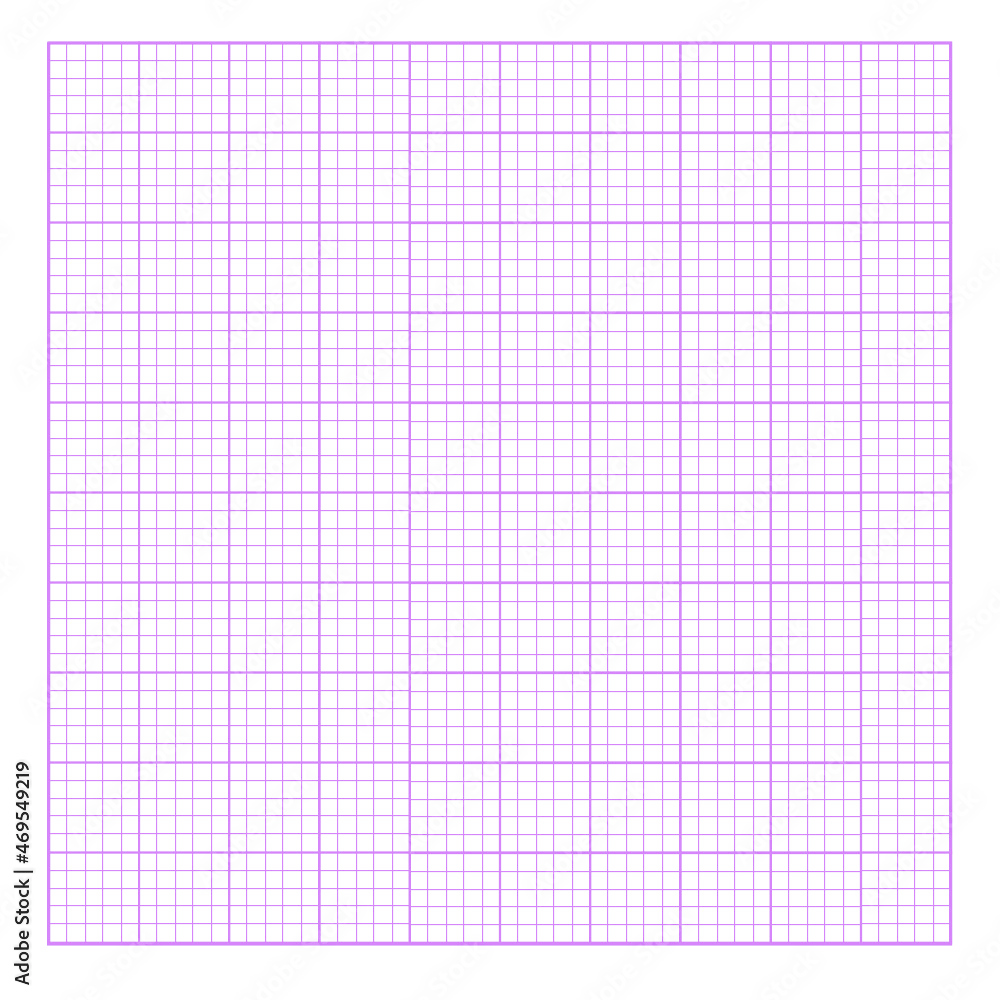 